Three-Dimensional Figures8.1Essential Question:  A ______________is a three-dimensional figure that encloses a space.A __________________________ is a solid whose faces are all polygons.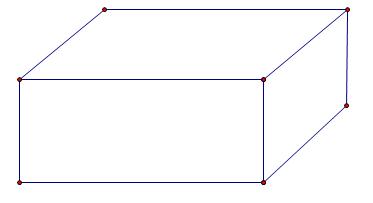 Find the number of faces, edges, and vertices of the solid.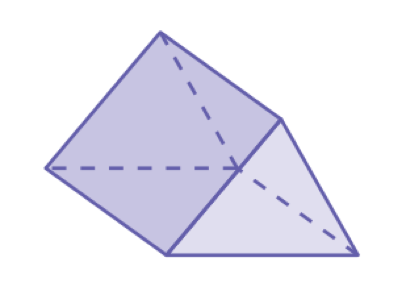 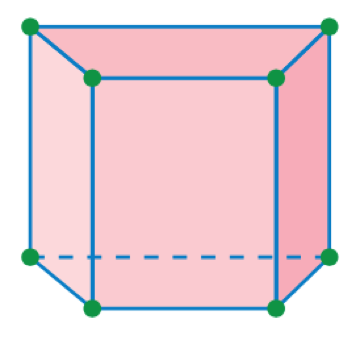 A ____________________ is a polyhedron that has two parallel identical bases.  The lateral faces are parallelograms.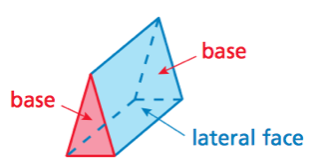 A ____________________is a polyhedron that has one base.  The lateral faces are triangles.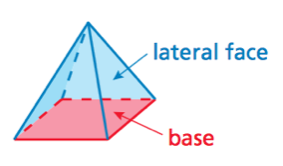 The _______________ of the ___________ tells the name of the prism or pyramid.Draw the front, side, and top views of the solid.	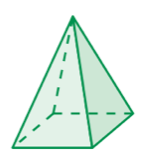 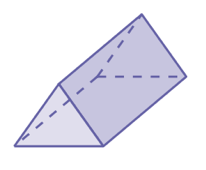 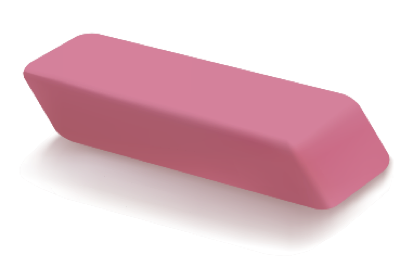 